	   Sunday, April 29, 2012	   Monday, April 30, 2012	   Tuesday, May 1, 2012	   Wednesday, May 2, 2012	   Thursday, May 3, 2012	   Friday, May 4, 2012	   Saturday, May 5, 20126:00AMHome Shopping  Shopping program. G6:30AMRoute 66: Like A Motherless Child  Tod and Buz pick up a hitchhiking orphan who has run away from an orphanage. Tod wants to return the boy but Buz, who has bad memories of an orphanage, refuses. Starring MARTIN MILNER and GEORGE MAHARIS.PG 7:30AMNaked City: Burst Of Passion  One of the most respected people in Halloran's neighbourhood suddenly goes on a shooting spree. Then, Halloran trails him to Coney Island and tries to persuade him to give himself up. Starring HARRY BELLAVER, JOHN MCINTIRE, JAMES FRANCISCUS and SUZANNE STORRS.PG (V)8:00AMWelcome Back Kotter: Just Testing (R)  Kotter suffers the Sweathogs' scorn when he won't join them in helping Vinnie cram for a make-up test to get back into the eleventh grade. Starring GABRIEL KAPLAN, MARCIA STRASSMAN, JOHN SYLVESTER WHITE, JOHN TRAVOLTA and ROBERT HEGYES.PG 8:30AMHome Shopping  Shopping program. G9:00AMHome Shopping  Shopping program. G9:30AMHome and Away Catch-Up (R) (HAW6-646 - HAW6-650) 'CC'    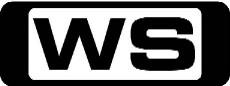 Missed Home and Away this week? Catch up on 7TWO!PG (A,S)11:45AM7TWO Classic Movie: Al Jennings of Oklahoma (R) (1951)  The Jennings Brothers are outlaws who try to reform but are forced back into crime by a vindictive detective. Starring GLORIA HENRY, RAYMOND GREENLEAF and GUINN 'BIG BOY' WILLIAMS.PG (V)1:20PM7TWO Classic Movie: Birdman Of Alcatraz (R) (1962)  The true story of a prison inmate who cures a sick bird and eventually becomes a world-renowned bird expert - all while serving a life sentence. Starring BURT LANCASTER, KARL MALDEN, THELMA RITTER, NEVILLE BRAND and BETTY FIELD.PG (V)4:25PM7TWO Classic Movie: Return Of The Musketeers (R) (1989)  MICHAEL YORK and OLIVER REED are back... all for one and one for all with swashbuckling action, comedy capers and rollicking adventures of The Four Musketeers. Starring KIM CATTRALL, C THOMAS HOWELL, FRANK FINLAY, GERALDINE CHAPLIN and CHRISTOPHER LEE.PG (V)6:30PMFour Weddings (R) 'CC'    Tonight, four brides with four very different weddings compete for the ultimate luxury honeymoon. Will the pagan ceremony, Bollywood spectacular, island wedding or Hollywood glamour take the cake?PG 7:30PMKylie Kwong: My China: Guangzhou (R)    Kylie returns to her great grandfather's home to help prepare a typical family meal. Here, she reflects on how much of her culinary traditions really spring from this small Cantonese village.G 8:00PMTake on the Takeaway: Ainsley Harriott    Ainsley Harriott knows a thing or two about cooking Caribbean food and he sets out to prove it as he takes on the takeaway in South London.G 8:30PMEscape To The Country: Big Budget    **NEW EPISODE**Denise Nurse takes a look through the archives at the best big budget properties featured in past programmes.G 9:30PM60 Minute Makeover: Sittingbourne    **NEW EPISODE**Terri Dwyer and the team head to Sittingbourne, where they revamp and redecorate another home. Will they be able to finish up in only sixty minutes?G 10:30PMHomes Under The Hammer    Martin and Lucy visit a room conversion in Leeds, a property near the beach in Kent and a house in Wiltshire.G 11:45PMRoyal Upstairs Downstairs: Wimpole    Tim and Rosemary travel to Wimpole Hall, a house Queen Victoria visited in 1843. Tim discovers how alterations were made for the Queen's arrival, and how some servants surprised Queen Victoria in the chapel.G 12:30AM7TWO Late Movie: Birdman Of Alcatraz (R) (1962)  The true story of a prison inmate who cures a sick bird and eventually becomes a world-renowned bird expert - all while serving a life sentence. Starring BURT LANCASTER, KARL MALDEN, THELMA RITTER, NEVILLE BRAND and BETTY FIELD.PG (V)3:30AM7TWO Late Movie: Return Of The Musketeers (R) (1989)  MICHAEL YORK and OLIVER REED are back... all for one and one for all with swashbuckling action, comedy capers and rollicking adventures of The Four Musketeers. Starring KIM CATTRALL, C THOMAS HOWELL, FRANK FINLAY, GERALDINE CHAPLIN and CHRISTOPHER LEE.PG (V)5:30AMHome Shopping  Home Shopping G6:00AMHome Shopping  Shopping program. G6:30AMTotal Girl - Good Luck Charlie (R) 'CC'    After discovering that Spencer was dating them both, Teddy and Skylar decide to produce a mean music video about him. Starring BRIDGIT MENDLER, LEIGH-ALLYN BAKER, BRADLEY STEVEN PERRY, ERIC ALLAN KRAMER and JASON DOLLEY.G 7:00AMTotal Girl - Good Luck Charlie (R) 'CC'    When Gabe realises he has little in common with his stuffy new neighbour Austin, he tries to pawn him off on Teddy. Starring BRIDGIT MENDLER, LEIGH-ALLYN BAKER, BRADLEY STEVEN PERRY, ERIC ALLAN KRAMER and JASON DOLLEY.G 7:30AMTotal Girl - Sonny With A Chance (R) 'CC'    When Sonny sets Marshall and Ms Bitterman up on a date, she soon realises that it was a huge mistake. Starring DEMI LOVATO, TIFFANY THORNTON, STERLING KNIGHT, BRANDON SMITH and ALLISYN ASHLEY ARM.G 8:00AMTotal Girl - Hannah Montana (R) 'CC'    Miley finds that the critics and parents don't like her after she revealed she was Hannah Montana. Starring MILEY CYRUS, EMILY OSMENT, JASON EARLES, MITCHEL MUSSO and BILLY RAY CYRUS.G 8:30AMTotal Girl - The Fairies (R) 'CC'    An enchanting, magical fantasy comes to life as the Fairies explore Fairyland through play and adventure.G 9:00AMHome And Away-The Early Years (R) 'CC'  Bobby finally makes a decision about Geoff.  Alan Stone reintroduces corporal punishment to Summer Bay High. Starring SHARYN HODGSON, ADAM WILLITS, KATE RITCHIE, NICOLLE DICKSON and JUDY NUNN.G 9:30AMSons And Daughters (R) 'CC'  Gordon and Barbara are mystified as to the identity of a girl who seems to have some connection with Patricia. Beryl takes drastic steps to get her baby back.G 10:00AMCoronation Street    The story of everyday life in a small, tightly knit community in England.PG 10:30AMShortland Street    A fast-paced medical drama that centres around the lives and loves of the staff and their patients.PG 11:00AMBargain Hunt: Lewes 12 (R)    Two teams challenge each other scouring an antiques fair for items to sell at auction. Which team will make the largest profit?G 12:00PMRoyal Pains: Keeping The Faith (R) 'CC'   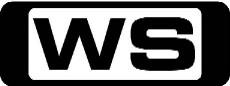 When Hank comes to the rescue of an ailing stranger, he lands a huge new client and whole lot of trouble for himself and Evan. Starring MARK FEUERSTEIN, PAULO COSTANZO, JILL FLINT, RESHMA SHETTY and CAMPBELL SCOTT.M 1:00PMPrivate Practice: Right Here, Right Now (R) 'CC'    Miranda Bailey brings a kidney transplant patient to L.A, and Addison isn't the only Oceanside Wellness doctor who is pleased to see her. Starring KATE WALSH, TIM DALY, AUDRA MCDONALD, PAUL ADELSTEIN and KADEE STRICKLAND.M 2:00PM7TWO Mid Arvo Movie: Hour Of The Gun (R) (1967)  Wyatt Earp, aided by Doc Holliday, searches for his brother's murderer and must decide whether to bring him in for trial or take his own vengeance. Starring JAMES GARNER, JASON ROBARDS, ROBERT RYAN, ALBERT SALMI and JON VOIGHT.PG (V)4:00PMAnimal Academy    Sarah and Jeremy meet a Prize Winning Dairy Breeder, pay a visit to a man who keeps an army of spectacular native Kakariki parrots in his backyard and Vet Deborah talks' pet diabetes.PG 4:30PMDoctor On The Go: Keep Your Nose Clean (R)  Duncan gets a job as a registrar and Dick secures an anaesthetist position at St. Swithin's. Starring ROBIN NEDWELL, ERNEST CLARK, ANDREW KNOX, GEOFFREY DAVIES and GEORGE LAYTON.PG 5:00PMMurphy Brown: Miller's Crossing (R) 'CC'  Murphy begins to respect Miller when he gets an interview with a reclusive female scientist - until Murphy learns how he did it. Starring CANDICE BERGEN, PAT CORLEY, FAITH FORD, CHARLES KIMBROUGH and ROBERT PASTORELLI.PG 5:30PMMad About You: The Glue People (R) 'CC'  Paul's reluctant work on behalf of Jamie's boss exposes the Buchman's political differences. Starring HELEN HUNT, PAUL REISER, LEILA KENZLE, JOHN PANKOW and ANN RAMSEY.PG 6:00PMWho's The Boss?: Steady As She Goes (R) 'CC'  When the new man in Samantha's life wants her to be his steady girl, Tony feels more than just a little neglected. Starring TONY DANZA, JUDITH LIGHT, KATHERINE HELMOND, ALYSSA MILANO and DANNY PINTAURO.PG 6:30PMBargain Hunt: Newark    Two teams challenge each other scouring an antiques fair for items to sell at auction. Which team will make the largest profit?G 7:30PMHeartbeat: Friends And Relations (R) 'CC'   Rob agrees to go to a wild party and a reveller plunges to his death after taking a cocktail of speed and alcohol. David's Aunty Peggy arrives and sets up illegal vodka still in Aidensfield. Starring PETER BENSON, DEREK FOWLDS, GEOFFREY HUGHES, MARK JORDON and DAVID LONSDALE.PG 8:30PMHamish Macbeth: The Lochdubh Deluxe 'CC'  Hamish fails to convince the villagers that aliens from outer space have stolen Rory's late Aunt Ella from the burial ground. Starring ROBERT CARLYLE, RALPH RIACH, SHIRLEY HENDERSON, BARBARA RAFFERTY and VALERIE GOGAN.PG (A)9:40PMDangerfield: Obsession 'CC'  A beautiful girl has DI Ken Jackson worked up and Paul Dangerfield searching into the policeman's background. Starring NIGEL LE VAILLANT, AMANDA REDMAN, SEAN MAGUIRE, LISA FAULKNER and NADIM SAWALHA.M 10:40PMMen Behaving Badly: Weekend (R) 'CC'  Gary and Dorothy decide to pep up their sex life by going away to a country hotel. Starring MARTIN CLUNES, NEIL MORRISEY, CAROLINE QUENTIN, LESLIE ASH and DAVE ATKINS.PG 11:20PMSix Feet Under: Singing For Our Lives (R) 'CC'    A Latina funeral raises questions for Fisher & Diaz. Brenda gets info from her doctor and Jackie. Nate seeks peace through faith. Starring PETER KRAUSE, MICHAEL C HALL, FRANCES CONROY, LAUREN AMBROSE and RACHEL GRIFFITHS.MA (S)12:30AMMad About You: The Glue People (R) 'CC'  Paul's reluctant work on behalf of Jamie's boss exposes the Buchman's political differences. Starring HELEN HUNT, PAUL REISER, LEILA KENZLE, JOHN PANKOW and ANN RAMSEY.PG 1:00AMWho's The Boss?: Steady As She Goes (R) 'CC'  When the new man in Samantha's life wants her to be his steady girl, Tony feels more than just a little neglected. Starring TONY DANZA, JUDITH LIGHT, KATHERINE HELMOND, ALYSSA MILANO and DANNY PINTAURO.PG 1:30AM7TWO Late Movie: Hour Of The Gun (R) (1967)  Wyatt Earp, aided by Doc Holliday, searches for his brother's murderer and must decide whether to bring him in for trial or take his own vengeance. Starring JAMES GARNER, JASON ROBARDS, ROBERT RYAN, ALBERT SALMI and JON VOIGHT.PG (V)3:30AMKojak: One For The Morgue (R)  Evidence points conclusively to a rival gangster as being responsible for an attempted assassination, but Kojak isn't satisfied. Starring TELLY SAVALAS, CANDACE SAVALAS, DAN FRAZER, KARIO SALEM and KEVIN DOBSON.M 4:30AMShortland Street     (R)A fast-paced medical drama that centres around the lives and loves of the staff and their patients.PG 5:00AMCoronation Street     (R)The story of everyday life in a small, tightly knit community in England.PG 5:30AMHome Shopping  Home Shopping G6:00AMHome Shopping  Shopping program.G 6:30AMTotal Girl - Good Luck Charlie (R) 'CC'    Teddy accidentally lets slip how she felt when her parents told her they were expecting Charlie. Starring BRIDGIT MENDLER, LEIGH-ALLYN BAKER, BRADLEY STEVEN PERRY, ERIC ALLAN KRAMER and JASON DOLLEY.G 7:00AMTotal Girl - Good Luck Charlie (R) 'CC'    While on a family ski trip, Teddy meets a psychic who tells her that she will meet her true love during the vacation. Starring BRIDGIT MENDLER, LEIGH-ALLYN BAKER, BRADLEY STEVEN PERRY, ERIC ALLAN KRAMER and JASON DOLLEY.G 7:30AMTotal Girl - Sonny With A Chance (R) 'CC'    Chad hires teen star Selena Gomez to play Sonny in a movie he is producing about his life. Starring DEMI LOVATO, TIFFANY THORNTON, STERLING KNIGHT, BRANDON SMITH and ALLISYN ASHLEY ARM.G 8:00AMTotal Girl - Hannah Montana (R) 'CC'    When graduation day arrives, Mamaw can't even get a picture with Miley because of her fans. Starring MILEY CYRUS, EMILY OSMENT, JASON EARLES, MITCHEL MUSSO and BILLY RAY CYRUS.G 8:30AMTotal Girl - The Fairies (R) 'CC'    An enchanting, magical fantasy comes to life as the Fairies explore Fairyland through play and adventure.G 9:00AMHome And Away-The Early Years (R) 'CC'  Alf thinks Stone is victimising Blake. Fisher decides to dispense with the corporal punishment at Summer Bay High. Starring SHARYN HODGSON, ADAM WILLITS, KATE RITCHIE, NICOLLE DICKSON and JUDY NUNN.G 9:30AMSons And Daughters (R) 'CC'  The mystery girl at Woombai stuns Barbara and Gordon with a revelation.  A conspiracy to take over the company looks likely to succeed.G 10:00AMCoronation Street    The story of everyday life in a small, tightly knit community in England.PG 10:30AMShortland Street    A fast-paced medical drama that centres around the lives and loves of the staff and their patients.PG 11:00AMBargain Hunt: Rockingham 15 (R)    Two teams challenge each other scouring an antiques fair for items to sell at auction. Which team will make the largest profit?G 12:00PMRoyal Pains: Medusa (R) 'CC'   When Boris flies Hank to another country for research, Hank's temporary replacement rubs Divya up the wrong way. Starring MARK FEUERSTEIN, PAULO COSTANZO, JILL FLINT, RESHMA SHETTY and CAMPBELL SCOTT.M 1:00PMPrivate Practice: Pushing The Limits (R) 'CC'    As Addison, Sam and Cooper treat the child of a homeless teen mother, Violet continues to have trouble relating to her baby. Starring KATE WALSH, TIM DALY, AUDRA MCDONALD, PAUL ADELSTEIN and KADEE STRICKLAND.M 2:00PM7TWO Mid Arvo Movie: Rich In Love (R) (1992)  Two daughters help their father with his wife's sudden and unexpected departure. Starring ALBERT FINNEY, JILL CLAYBURGH, KATHRYN ERBE, KYLE MACLACHLAN and PIPER LAURIE.PG (A)4:00PMAnimal Academy    Sarah and Jeremy meet a couple who have single-handedly saved a Penguin Colony on their Banks Peninsula farm, and Deborah checks up on Charlie the setter with sore wrists.PG 4:30PMDoctor On The Go: When A Body Meets A Body (R)  A prisoner is taken to St. Swithin's hospital for surgery but the quick and the dead are mixed up and he wakes up in the mortuary. Starring ROBIN NEDWELL, ERNEST CLARK, ANDREW KNOX, GEOFFREY DAVIES and GEORGE LAYTON.G 5:00PMMurphy Brown: The Feminine Critique (R) 'CC'  Murphy gets an honorary doctorate from her alma mater, but many women's studies students think she's out of touch with 90's women. Starring CANDICE BERGEN, PAT CORLEY, FAITH FORD, CHARLES KIMBROUGH and ROBERT PASTORELLI.PG 5:30PMMad About You: The Sample (R) 'CC'  Paul's sperm sample is missing after the Buchman's car gets stolen. Starring HELEN HUNT, PAUL REISER, LEILA KENZLE, JOHN PANKOW and ANN RAMSEY.PG 6:00PMWho's The Boss?: Tony And The Dreamtones (R) 'CC'  Friendship is put to the test when Tony's old singing group gets together once more for a benefit performance. Starring TONY DANZA, JUDITH LIGHT, KATHERINE HELMOND, ALYSSA MILANO and DANNY PINTAURO.PG 6:30PMBargain Hunt: Marlborough - South 2    Two teams challenge each other scouring an antiques fair for items to sell at auction. Which team will make the largest profit?G 7:30PMKeeping Up Appearances: Christmas Special 1994 (R) 'CC' While Hyacinth searches for her dream kitchen, Richard has developed a fungus infection, much to his wife's horror. Starring PATRICIA ROUTLEDGE, JUDY CORNWELL, SHIRLEY STELFOX, CLIVE SWIFT and GEOFFREY HUGHES.G 8:30PMMaigret: The Patience Of Maigret (R)  'CC'  **NEW TO 7TWO** Manuel Palmari is suspected of being the organiser of a series of thefts from a jeweller's shop. Starring MICHAEL GAMBON, GEOFFREY HUTCHINGS, JACK GALLOWAY, JAMES LARKIN and CIARAN MADDEN.M (A)10:20PM60 Minute Makeover: Liverpool   Terri Dwyer and the team head to Liverpool, where they revamp and redecorate another home. Will they be able to finish up in only sixty minutes?G 11:20AMSix Feet Under: Ecotone (R) 'CC'    David and Kieth get comfy with family life. Claire is shocked by Ted's shared passion for politics. Nate gets the family together. Starring PETER KRAUSE, MICHAEL C HALL, FRANCES CONROY, LAUREN AMBROSE and RACHEL GRIFFITHS.M 12:20AMMad About You: The Sample (R) 'CC'  Paul's sperm sample is missing after the Buchman's car gets stolen. Starring HELEN HUNT, PAUL REISER, LEILA KENZLE, JOHN PANKOW and ANN RAMSEY.PG 12:50AMWho's The Boss?: Tony And The Dreamtones (R) 'CC'  Friendship is put to the test when Tony's old singing group gets together once more for a benefit performance. Starring TONY DANZA, JUDITH LIGHT, KATHERINE HELMOND, ALYSSA MILANO and DANNY PINTAURO.PG 1:30AMKojak: Knockover (R)  A diamond ring worn by a murder victim turns Kojak's routine homicide probe into the investigation of an unsolved bank robbery. Starring TELLY SAVALAS, CANDACE SAVALAS, DAN FRAZER, KARIO SALEM and KEVIN DOBSON.M 2:30AM7TWO Late Movie: Rich In Love (R) (1992)  Two daughters help their father with his wife's sudden and unexpected departure. Starring ALBERT FINNEY, JILL CLAYBURGH, KATHRYN ERBE, KYLE MACLACHLAN and PIPER LAURIE.PG (A)4:30AMShortland Street     (R)A fast-paced medical drama that centres around the lives and loves of the staff and their patients.PG 5:00AMCoronation Street     (R)The story of everyday life in a small, tightly knit community in England.PG 5:30AMHome Shopping  Home ShoppingG 6:00AMHome Shopping  Shopping program. G6:30AMTotal Girl - Good Luck Charlie (R) 'CC'    Still on their family ski trip, Teddy asks Ivy to come meet her. Starring BRIDGIT MENDLER, LEIGH-ALLYN BAKER, BRADLEY STEVEN PERRY, ERIC ALLAN KRAMER and JASON DOLLEY.G 7:00AMTotal Girl - Good Luck Charlie (R) 'CC'    Teddy volunteers to drive Mrs Dabney around to get more experience behind the wheel. Starring BRIDGIT MENDLER, LEIGH-ALLYN BAKER, BRADLEY STEVEN PERRY, ERIC ALLAN KRAMER and JASON DOLLEY.G 7:30AMTotal Girl - Sonny With A Chance (R) 'CC'    The cast of 'So Random!' becomes paranoid when Chad hosts a new prank show. Starring DEMI LOVATO, TIFFANY THORNTON, STERLING KNIGHT, BRANDON SMITH and ALLISYN ASHLEY ARM.G 8:00AMTotal Girl - Hannah Montana (R) 'CC'    Just as the girls are preparing for college orientation, Miley is offered a plum role in a movie that will be filming overseas. Jackson is compelled to find a job, but his lack of experience leaves him with few options. Starring MILEY CYRUS, EMILY OSMENT, JASON EARLES, MITCHEL MUSSO and BILLY RAY CYRUS.G 8:30AMTotal Girl - The Fairies (R) 'CC'    An enchanting, magical fantasy comes to life as the Fairies explore Fairyland through play and adventure.G 9:00AMHome And Away-The Early Years (R) 'CC'  Steven trashes Alan Stone's caravan in a jealous rage.  Ben and Pippa's plans for the boatshed upset Carly. Starring SHARYN HODGSON, ADAM WILLITS, KATE RITCHIE, NICOLLE DICKSON and JUDY NUNN.G 9:30AMSons And Daughters (R) 'CC'  Alison plays a trump card to ensure Caroline and Wayne can't get rid of her. Spider's attempt to help Adam goes very much awry.G 10:00AMCoronation Street    The story of everyday life in a small, tightly knit community in England.PG 10:30AMShortland Street    A fast-paced medical drama that centres around the lives and loves of the staff and their patients.PG 11:00AMBargain Hunt: Swinderby 21 (R)    Two teams challenge each other scouring an antiques fair for items to sell at auction. Which team will make the largest profit?G 12:00PMRoyal Pains: Mano A Mano (R) 'CC'   As Hank waits for his missing brother, Evan comes face-to-face with the kidnappers who snatched him off the streets of Cuba. Starring MARK FEUERSTEIN, PAULO COSTANZO, JILL FLINT and CAMPBELL SCOTT.M 1:00PMPrivate Practice: Strange Bedfellows (R) 'CC'    Addison must deal with the return of Naomi's former patients, Zoe and Amelia, whose embryos were accidentally switched. Starring KATE WALSH, TIM DALY, AUDRA MCDONALD and KADEE STRICKLAND.M 2:00PM7TWO Mid Arvo Movie: 40 Guns To Apache Pass (R) (1967)  A heroic cavalry captain singlehandedly puts down a massive Apache rebellion soon after the Civil War. Starring AUDIE MURPHY, MICHAEL BURNS, KENNETH TOBEY, LARAINE STEPHENS and ROBERT BRUBAKER.PG (V)4:00PMAnimal Academy    Sarah and Jeremy meet some dogs as they get water therapy to help them get up and running again, and Jeremy joins New Zealand's best women shearers to see just what it takes to shear a sheep..PG 4:30PMDoctor On The Go: Radio Activity (R)  A hospital radio system is donated to St. Swithin's but people begin to wonder about its success when Duncan attempts to broadcast. Starring ROBIN NEDWELL, ERNEST CLARK and GEORGE LAYTON.PG 5:00PMMurphy Brown: Bad Company (R) 'CC'  Lansing's nephew gives Murphy information about a business mogul who ends up buying the network, vowing to make Murphy's life miserable. Starring CANDICE BERGEN, PAT CORLEY, FAITH FORD, CHARLES KIMBROUGH and ROBERT PASTORELLI.PG 5:30PMMad About You: The Procedure (R) 'CC'  While Jamie is in the hospital to determine if she can get pregnant, Paul's job is on the line when Ira poses as his agent. Starring HELEN HUNT, PAUL REISER, LEILA KENZLE, JOHN PANKOW and ANN RAMSEY.PG 6:00PMWho's The Boss?: The Matriculator (R) 'CC'  Diligently trying to sway Samantha to include college in her future, Tony is infected by his own enthusiasm and decides to enrol. Starring TONY DANZA, JUDITH LIGHT, ALYSSA MILANO and DANNY PINTAURO.PG 6:30PMBargain Hunt: Portobello Market    Two teams challenge each other scouring an antiques fair for items to sell at auction. Which team will make the largest profit?G 7:30PMHeartbeat: Off The Rails (R) 'CC'   A station-master is seriously injured when crooks use a rogue locomotive to steal freight wagons from Ashfordly Station.  Peg turns her hand to bookmaking and rigs the local bowls tournament. Starring PETER BENSON, DEREK FOWLDS, GEOFFREY HUGHES, MARK JORDON and DAVID LONSDALE.PG (V)8:30PMMaigret: Maigret And The Burglar's Wife (R)  'CC''Sad Freddie' discovers the body of a dead woman when he breaks into a house. Starring MICHAEL GAMBON, GEOFFREY HUTCHINGS, JACK GALLOWAY, JAMES LARKIN and CIARAN MADDEN.PG (V)9:40PMLife Begins (R) 'CC'    Maggie decides to resign from her job as Phil is working so often and she wants to spend time with the children. Starring CAROLINE QUENTIN, ALEXANDER ARMSTRONG, DANNY WEBB, FRANK FINLAY and ACE RYAN.M (S,N)10:40PMMen Behaving Badly: Cleaning Lady (R) 'CC'  Tony's attempts to make Deborah jealous of his new jet-setting lifestyle as a super-model do not quite go as planned. Starring MARTIN CLUNES, NEIL MORRISEY, CAROLINE QUENTIN, LESLIE ASH and DAVE ATKINS.PG 11:10PMThe Bill: On The Wagon (R) 'CC'    PC Carver returns to duty after undergoing treatment for his alcoholism. Unfortunately for him, he is paired with PC Smith and their first case involves alcohol! Starring JOY BROOK, SIMON ROUSE, JEFF STEWART, TONY O' CALLAGHAN and GREGORY DONALDSON.M 12:00AMThe Sweeney: The Placer (R)  Regan works as a truck driver when investigating highway robberies and he encounters an attractive blonde whose job is to recruit crooked drivers. Starring DENNIS WATERMAN and JOHN THAW.M 1:00AMMad About You: The Procedure (R) 'CC'  While Jamie is in the hospital to determine if she can get pregnant, Paul's job is on the line when Ira poses as his agent. Starring HELEN HUNT, PAUL REISER, LEILA KENZLE, JOHN PANKOW and ANN RAMSEY.PG 1:30AMWho's The Boss?: The Matriculator (R) 'CC'  Diligently trying to sway Samantha to include college in her future, Tony is infected by his own enthusiasm and decides to enrol. Starring TONY DANZA, JUDITH LIGHT, ALYSSA MILANO and DANNY PINTAURO.PG 2:00AMHome Shopping  Shopping program. G2:30AMHome Shopping  Shopping program. G3:00AMHome Shopping  Shopping program. G3:30AMRoom For Improvement (R) 'CC'    See top design tips as we transform a messy rumpus room into an affordable home theatre for the entire family.G 4:00AMAustralia's Wild Secrets: Raging Thunder (R)  Discover the mysteries of the rainforest and the mangrove swamp to newly-created coral islands, the crystal clear glory of the Great Barrier Reef and the thundering power of wild river rapids.G 4:30AMShortland Street     (R)A fast-paced medical drama that centres around the lives and loves of the staff and their patients.PG 5:00AMCoronation Street     (R)The story of everyday life in a small, tightly knit community in England.PG 5:30AMHome Shopping  Home ShoppingG 6:00AMHome Shopping  Shopping program. G6:30AMTotal Girl - Jonas (R)    Brothers, Kevin, Joe and Nick Jonas, play in a hit rock band, but still live at home and try to maintain normal teenage lives. Starring KEVIN JONAS, JOE JONAS, CHELSEA STAUB, NICOLE ANDERSON and FRANKIE JONAS.G 7:00AMTotal Girl - Jonas (R)    Kevin, Joe and Nick accidentally destroy their family's home movies and enlist Stella's help to recreate scenes from their childhood. Starring KEVIN JONAS, JOE JONAS, NICK JONAS, CHELSEA STAUB and NICOLE ANDERSON.G 7:30AMTotal Girl - Sonny With A Chance (R) 'CC'    The cast of 'So Random!' are told that their beloved prop house will soon become the meditation room for the 'MacKenzie Falls' cast. Starring DEMI LOVATO, TIFFANY THORNTON, STERLING KNIGHT, BRANDON SMITH and ALLISYN ASHLEY ARM.G 8:00AMTotal Girl - Hannah Montana (R)    Lilly is furious with Miley for not telling her that the movie will interfere with their college plans. Starring MILEY CYRUS, EMILY OSMENT, JASON EARLES, MITCHEL MUSSO and BILLY RAY CYRUS.G 8:30AMTotal Girl - The Fairies (R) 'CC'    An enchanting, magical fantasy comes to life as the Fairies explore Fairyland through play and adventure.G 9:00AMHome And Away-The Early Years (R) 'CC'  Carly quits her job at the diner.  Alan Stone is witness to a kiss between Jennifer and Steven. Starring SHARYN HODGSON, ADAM WILLITS, KATE RITCHIE, NICOLLE DICKSON and JUDY NUNN.G 9:30AMSons And Daughters (R) 'CC'  A brutal powerplay rocks the Hamilton house.  Irene shows concern over Jenny's illness.G 10:00AMCoronation Street    The story of everyday life in a small, tightly knit community in England.PG 10:30AMShortland Street    A fast-paced medical drama that centres around the lives and loves of the staff and their patients.PG 11:00AMBargain Hunt: North East 4 (R)    Two teams challenge each other scouring an antiques fair for items to sell at auction. Which team will make the largest profit?G 12:00PMRoyal Pains: In Vino Veritas (R) 'CC'   Hank is summoned to a local winery by client Tucker Bryant, who has some concerns about his childhood friend, Oliver Ambrose. Starring MARK FEUERSTEIN, PAULO COSTANZO, JILL FLINT and RESHMA SHETTY. M 1:00PMPrivate Practice: Slip Slidin' Away (R) 'CC'    An unexpected new hire at Pacific Wellcare causes Naomi to struggle with the idea of genetically designing babies. Starring KATE WALSH, TIM DALY, AUDRA MCDONALD, PAUL ADELSTEIN and KADEE STRICKLAND.M 2:00PM7TWO Mid Arvo Movie: Walk In The Spring Rain (R) (1970)    A middle aged woman, who is the wife of a university professor on sabbatical, has a brief yet complicated affair with a farmer. Starring FRITZ WEAVER, ANTHONY QUINN and INGRID BERGMAN.PG (A,V)4:00PMAnimal Academy    Sarah and Jeremy meet Andrew Wilson who cares for marine life. Alfie the allergic Bichon Frise gets a doggy skin test, and Jeremy tries his hand at Polo.PG 4:30PMDoctor On The Go: Run For Your Money (R)  Waring raises money for charity at a dance but loses it and has to think of ways to quickly raise the same amount to replace it. Starring ROBIN NEDWELL, ERNEST CLARK, ANDREW KNOX, GEOFFREY DAVIES and GEORGE LAYTON.PG 5:00PMMurphy Brown: The Ten Percent Solution (R) 'CC'  Murphy signs with Jim's agent, causing problems between her and Jim. Starring CANDICE BERGEN, PAT CORLEY, FAITH FORD, CHARLES KIMBROUGH and ROBERT PASTORELLI.PG 5:30PMMad About You: The Weed (R) 'CC'  Paul's obsession with perfection jeopardises his job, and Jamie's boss is caught accepting money from a mobster. Starring HELEN HUNT, PAUL REISER, LEILA KENZLE, JOHN PANKOW and ANN RAMSEY.PG 6:00PMWho's The Boss?: Three Teens And A Tony (R) 'CC'  Tony invites Samantha's old crush to stay after he gets kicked out of his dorm, and Samantha finds herself attracted to him again. Starring TONY DANZA, JUDITH LIGHT, KATHERINE HELMOND, ALYSSA MILANO and DANNY PINTAURO.PG 6:30PMBargain Hunt: Detling 13    Two teams challenge each other scouring an antiques fair for items to sell at auction. Which team will make the largest profit?G 7:30PMThe Royal: Keep On Running (R) 'CC'    Alun saves the day, and Goodwin and Makori get closer - but she's shocked to realise his future doesn't include her. Starring MICHELLE HARDWICK, ZOIE KENNEDY, WENDY CRAIG, ROBERT CAVANAH and ROBERT DAWS.PG (A)8:30PMA Touch Of Frost: Another Life (R) 'CC' (2003)    A man's body in Denton canal, a missing dance partner, and a web of intrigue present as Frost unravels another series of crimes involving blackmail, envy, passion and ... of course ... murder. Starring BRUCE ALEXANDER, SALLY DEXTER, JOHN LYONS, AMANDA ROOT and NIGEL BETTS.M (V)10:45PMOpen All Hours (R)  Arkwright's optimism is dealt a savage blow when an old flame of Gladys' arrives and is met with open arms. Starring RONNIE BARKER, DAVID JASON, LYNDA BARON, STEPHANIE COLE and BARBARA FLYNN.PG 11:15PMThe Bill: The Untouchables (R) 'CC'    DC Danny Glaze sees a man set alight on the Larkmead Estate, and becomes determined to solve the case. Starring JOY BROOK, SIMON ROUSE, JEFF STEWART, TONY O' CALLAGHAN and GREGORY DONALDSON.M 12:30AMMad About You: The Weed (R) 'CC'  Paul's obsession with perfection jeopardises his job, and Jamie's boss is caught accepting money from a mobster. Starring HELEN HUNT, PAUL REISER, LEILA KENZLE, JOHN PANKOW and ANN RAMSEY.PG 1:00AMWho's The Boss?: Three Teens And A Tony (R) 'CC'  Tony invites Samantha's old crush to stay after he gets kicked out of his dorm, and Samantha finds herself attracted to him again. Starring TONY DANZA, JUDITH LIGHT, KATHERINE HELMOND, ALYSSA MILANO and DANNY PINTAURO.PG 1:30AMKojak: Requiem For A Cop (R)  Kojak has forty-eight hours to clear the name of a slain veteran police officer suspected of being on the take. Starring TELLY SAVALAS, CANDACE SAVALAS, DAN FRAZER, KARIO SALEM and KEVIN DOBSON.M 2:30AMBargain Hunt: North East 4 (R)    Two teams challenge each other scouring an antiques fair for items to sell at auction. Which team will make the largest profit?G 3:30AMLeyland Brothers World (R)  Look at sky-diving in NSW, and then see how racing axes are made in Kyogle. Also, discover how Mohair is produced from Angora goats.G 4:30AMShortland Street     (R)A fast-paced medical drama that centres around the lives and loves of the staff and their patients.PG 5:00AMCoronation Street     (R)The story of everyday life in a small, tightly knit community in England.PG 5:30AMHome Shopping  Home Shopping G6:00AMHome Shopping  Shopping program.G 6:30AMTotal Girl - Jonas (R)    Kevin, Joe and Nick vie for the attention of the pizza delivery girl and compete to win her heart. Starring KEVIN JONAS, JOE JONAS, NICK JONAS, CHELSEA STAUB and NICOLE ANDERSON.G 7:00AMTotal Girl - Jonas (R)    In order to keep her sons humble, Sandy calls for more normal family activities that include chores and family dinners. Starring KEVIN JONAS, JOE JONAS, NICK JONAS, CHELSEA STAUB and NICOLE ANDERSON.G 7:30AMTotal Girl - Sonny With A Chance (R) 'CC'    Tawni has a crush on the new intern and enlists Sonny to teach her how to act 'normal' to impress him. Starring DEMI LOVATO, TIFFANY THORNTON, STERLING KNIGHT, BRANDON SMITH and ALLISYN ASHLEY ARM.G 8:00AMTotal Girl - Good Luck Charlie (R) 'CC'    The Duncan family tries to balance life with a new baby. Starring BRIDGIT MENDLER, LEIGH-ALLYN BAKER, BRADLEY STEVEN PERRY, ERIC ALLAN KRAMER and JASON DOLLEY.G 8:30AMTotal Girl - The Fairies (R) 'CC'    An enchanting, magical fantasy comes to life as the Fairies explore Fairyland through play and adventure.G 9:00AMHome And Away-The Early Years (R) 'CC'  Thunderclouds in domestic heaven for Matt, Adam and Marilyn.  Blake and Karen organise their own lamington drive. Starring SHARYN HODGSON, ADAM WILLITS, KATE RITCHIE, NICOLLE DICKSON and JUDY NUNN.G 9:30AMSons And Daughters (R) 'CC'  The mystery surrounding the new girl at Woombai deepens. Beryl and Heather draw the lines of battle over the baby.G 10:00AMCoronation Street    The story of everyday life in a small, tightly knit community in England.PG 10:30AMShortland Street    A fast-paced medical drama that centres around the lives and loves of the staff and their patients.PG (V)11:00AMBargain Hunt: Oswestry (R)    Two teams challenge each other scouring an antiques fair for items to sell at auction. Which team will make the largest profit?G 12:00PMRoyal Pains: Comfort's Overrated (R) 'CC'   Hank helps out a food truck owner who is displaying strange, antisocial behaviour, while Evan is a 'faux beau' for a young woman who doesn't want her parents to know she's dating a much older man. Starring MARK FEUERSTEIN, PAULO COSTANZO, JILL FLINT, RESHMA SHETTY and CAMPBELL SCOTT.M 1:00PMPrivate Practice: The Hard Part (R) 'CC'    Addison and Sam must perform urgent field care when they stumble upon an expecting couple, trapped in their car after an accident. Starring KATE WALSH, TIM DALY, AUDRA MCDONALD, PAUL ADELSTEIN and KADEE STRICKLAND.M 2:00PM7TWO Mid Arvo Movie: Hook, Line And Sinker (R) (1969)  Lewis is told by his doctor that he has a terminal illness. At his wife's request, he lives the remainder of his life to the fullest, and racks up insurmountable debt doing so. Starring JERRY LEWIS, PETER LAWFORD, ANNE FRANCIS and JIMMY MILLER.PG (A)4:00PMAnimal Academy    Sarah and Jeremy look behind the scenes of the Thames Butterfly and Orchid Garden and Jeremy heads south to visit NZ's only White Heron Colony.PG 4:30PMDoctor On The Go: It's Just A Job (R)  A well-paid job as a hotel doctor does not turn out to be as flash as Dick thinks and he soon regrets taking up the position. Starring ROBIN NEDWELL, ERNEST CLARK, ANDREW KNOX, GEOFFREY DAVIES and GEORGE LAYTON.PG 5:00PMMurphy Brown: The Humboldt Doldt (R) 'CC'  Miller wins a Humbolt Award for a story the FYI team prepared him, but he feels no gratitude. How will Murphy punish him? Starring CANDICE BERGEN, PAT CORLEY, FAITH FORD, CHARLES KIMBROUGH and ROBERT PASTORELLI.PG 5:30PMMad About You: The Award (R) 'CC'  After losing his job, Paul is nominated for a prestigious filmmaking award. Starring HELEN HUNT, PAUL REISER, LEILA KENZLE, JOHN PANKOW and ANN RAMSEY.PG 6:00PMWho's The Boss?: Housekeepers Unite (R) 'CC'  When the housekeepers in his neighbourhood discover that Tony's salary far exceeds theirs, they decide to strike, with Tony's help. Starring TONY DANZA, JUDITH LIGHT, KATHERINE HELMOND, ALYSSA MILANO and DANNY PINTAURO.PG 6:30PMBargain Hunt: Hungerford    Two teams challenge each other scouring an antiques fair for items to sell at auction. Which team will make the largest profit?G 7:30PMSeaChange: Broken Hearts And Crustaceans (R) 'CC'  Max Connors and his wife return to Pearl Bay after an absence of many years, Laura is in the doldrums about Dan and Bob's business venture with Katrina runs into trouble when she vanishes. Starring SIGRID THORNTON, PATRICK DICKSON, WILLIAM MCINNES, JOHN HOWARD and KERRY ARMSTRONG.PG 8:30PMEscape To The Country: Farmhouses    Denise Nurse takes a look back at some of the best farmhouses featured in past series. Visit a couple who have escaped to the country and now run their own small-holding.G 9:30PMEscape To The Country: Kent (R)   Jules Hudson shows a young couple some of the best properties on the market in Kent where they want to go to escape the South London crowds.G 10:40PM7TWO Carry On Movie: Carry On Camping (R)    Sid and Bernie decide to take their girlfriends on a holiday to a nudist camp! Will their plan eventuate or are they in for a surprise? Starring SID JAMES, CHARLES HAWTREY, JOAN SIMS, KENNETH WILLIAMS and TERRY SCOTT.M 12:30AMMad About You: The Award (R) 'CC'  After losing his job, Paul is nominated for a prestigious filmmaking award. Starring HELEN HUNT, PAUL REISER, LEILA KENZLE, JOHN PANKOW and ANN RAMSEY.PG 1:00AMWho's The Boss?: Housekeepers Unite (R) 'CC'  When the housekeepers in his neighbourhood discover that Tony's salary far exceeds theirs, they decide to strike, with Tony's help. Starring TONY DANZA, JUDITH LIGHT, KATHERINE HELMOND, ALYSSA MILANO and DANNY PINTAURO.PG 1:30AMKojak: The Corrupter (R)    Kojak suspects the new staff of a jewellery company when the owner is mugged and murdered. Starring TELLY SAVALAS, CANDACE SAVALAS, DAN FRAZER, KARIO SALEM and KEVIN DOBSON.M 2:30AMBargain Hunt: Oswestry (R)    Two teams challenge each other scouring an antiques fair for items to sell at auction. Which team will make the largest profit?G 3:30AMLeyland Brothers World (R)  Mike and Mal meet a flying Padre with the largest parish in the world before visiting Marble Bar, the hottest town in Australia.G 4:30AMShortland Street     (R)A fast-paced medical drama that centres around the lives and loves of the staff and their patients.PG (V)5:00AMCoronation Street     (R)The story of everyday life in a small, tightly knit community in England.PG 5:30AMHome Shopping  Home Shopping G6:00AMHome Shopping  Shopping program. G6:30AMThe Fairies: Little Red Riding Hood (R) 'CC'    An enchanting, magical fantasy comes to life as the Fairies explore Fairyland through play and adventure.G 7:00AMSaturday Disney 'CC'    **NOW 3 HOURS**Great fun and entertainment including your favourite Disney shows. Hosted by SHAE BREWSTER, CANDICE DIXON and NATHAN MORGAN.G 10:00AMHome Shopping  Shopping program. G10:30AMHome Shopping  Shopping program. G11:00AMBetter Homes and Gardens Catch-up (R) 'CC'    Love the hit show 'Revenge'? Get the high-life Hampton's look at your place. Fast Ed's home-made honeycomb and see how to spice up a roast chicken. Home and Away's Demi Harman shares her surprising passion.G 12:30PMQueensland Weekender     (R)Dean Miller and his team cover the length and breadth of Queensland with great suggestions for weekends, short breaks and holidays.G 1:00PMSydney Weekender     (R)Mike Whitney has your weekend covered with food, accommodation, travel and entertainment in and around Sydney. Mike heads to Hawkesbury Vegetable Farm while Rose dines in style at Pilu at Freshwater beach.G 1:30PMWeekend Kitchen: Entertaining With James    James Martin brings his incredible knowledge and love for food to the screen, showing how to cook amazing meals.G 2:00PMWeekend Kitchen: Master And Servant    Celebrity chefs Antony Worrall Thompson and James Martin work together to produce some delicious dishes.PG 2:30PMWeekend Kitchen: Sea Breeze  Join celebrity chef John Torode as he goes on a culinary tour of the Balearic Islands, exploring the culture and sampling the cuisines.G 3:00PMWeekend Kitchen: 4 Burners And A Grill    Learn how to make quick and easy meals by using only a hob and a grill.G 3:30PMWeekend Kitchen: Ten Of The Best  Discover Ireland's culinary history as the country's top ten chefs discuss their restaurants, availability of produce and life in the food industry.G 4:00PM7TWO Travel Weekend: Adventure Golf    Ian discovers the diversity of golf courses, people, history, food, architecture and cultures that collide head-on to make up the melting pot that is Singapore.G 4:30PM7TWO Travel Weekend: No Leave No Life (R) 'CC'    Host, Tim 'Rosso' Ross surprises a pre-school teacher who loves her job so much she never takes a break, with a beautiful holiday on the Coral Coast in Western Australia.G 5:00PM7TWO Travel Weekend: Globe Trekker  Ian Wright heads to Iran, where he visits attractions all over the country, checks out the local night life and even treats himself to a local dish of sheep's brains.PG 6:00PMThe Benny Hill Show (R)  A compilation of some of BENNY HILL's funniest sketches including: Benny sings of his little 'Lulubelle' and tries to pick up a girl by telling her he's from a hidden camera show.PG 6:30PMDown To Earth: The Last Dance    Brian's death has devastated the Addis family. Faith struggles to pull herself together for the children, Marcus starts to crack under the pressure of managing the business and Sarah is haunted by a terrible secret. Starring PAULINE QUIRKE, WARREN CLARKE, IAN KELSEY and ANGELA GRIFFIN.PG 7:45PMHeartbeat: Rustlers And Hustlers (R) 'CC'   PC Walker uncovers a horse rustling racket after a young girl is injured in a riding accident. Helen decides a relationship with Rob could be a minefield. Peg and David hold a poker night. Starring PETER BENSON, DEREK FOWLDS, GEOFFREY HUGHES, MARK JORDON and DAVID LONSDALE.PG 8:45PMTaggart: Dead Man's Chest 'CC'    A gang of villains injured in a shootout are engaged in a feud over buried treasure and brings them to a remote Scottish community. Starring JAMES MACPHERSON, ROBERT ROBERTSON, IAIN ANDERS, BLYTHE DUFF and COLIN MCCREDIE.M (V)11:40PMBlack Sheep Squadron: Deadliest Enemy Of All - Part 1 (R)  Pappy falls in love with a beautiful nurse. Starring ROBERT CONDRAD, SIMON OAKLAND, JOHN LARROQUETTE, JAMES WHITMORE JNR and ROBERT GINTY.PG 12:45AMRome: Deus Impeditio Esuritori Nullus 'CC'    Rome is facing a dire shortage of grain, forcing Octavian to barter with Mark Antony to get new shipments sent from Egypt. Starring KEVIN MCKIDD, KENNETH CRANHAM, TOBIAS MENZIES, MAX PIRKIS and KARL JOHNSON.M 2:00AM7TWO Late Movie: The Falcon And The Co-Eds (R) (B&W) (1943)   There's a slew of sinister suspects when murder strikes at a girls' school. Debonair trouble-shooter, the Falcon, is called in to investigate. Starring TOM CONWAY, RITA CORDAY, JEAN BROOKS, AMELITA WARD and ISABEL JEWELL.PG (V,A)3:30AM7TWO Late Movie: The Saint Meets The Tiger (R) (B&W) (1943)   The Saint trails a gang that plans to transport stolen gold to a worthless South American mine. Starring HUGH SINCLAIR, JAN GILLIE, GORDON MCLEOD, ANTHONY QUINN and CLIFFORD EVANS.PG (V)5:00AMGlobe Trekker: Iran (R)Ian Wright heads to Iran, where he visits attractions all over the country, checks out the local night life and even treats himself to a local dish of sheep's brains.PG 